Lesson 1.1a. integer, rational, realb. natural, whole, integer, rational, realc. irrational, reald. rational, realLesson 1.7a. x = -11, -7b. no solutionsc.  x = -6, 4d. x = -9, -1Lesson 5.1a. 				b. 				c. 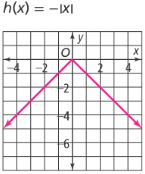 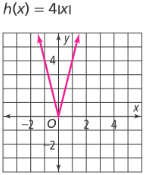 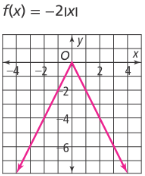 Lesson 5.2 a.      			b.      c.     Lesson 5.4a.     vertex at (-8, 0); axis of symmetry at x=0; left 8, vertically compressed by a factor of ½b.     vertex at (5, -9); axis of symmetry at x=5; right 5, down 9c.     vertex at (0, 3); axis of symmetry at x=0; up 3, vertically reflected over the x-axis, vertically stretched by a factor of 2d.     e.     Domain:  Range: Domain: Range: Domain: Range: 